MINISTÉRIO DA EDUCAÇÃO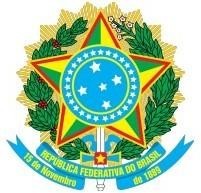 UNIVERSIDADE FEDERAL DA INTEGRAÇÃO LATINO-AMERICANA PRÓ-REITORIA DE PESQUISA E PÓS-GRADUAÇÃOPROGRAMA DE PÓS-GRADUAÇÃO EM LITERATURA COMPARADAANEXO IVFORMULÁRIO PARA RECURSO REFERENTE AO EDITAL PPGLC 16/2021À Comissão de Seleção do PPGLC.Eu, 		, candidato(a) do processo seletivo 2021 do Mestrado em Literatura Comparada, portador(a) do RG/RNE/DNI/Passaporte nº 	solicito que seja avaliado o seguinte recurso*:Motivo do recurso (transcreva o item do Edital que você considera que foi descumprido)Justificativa fundamentada (explique as razões pelas quais você acha que o item foi descumprido)Solicitação (com base na justificativa acima, apresente o que você solicita que seja reconsiderado)Data e assinatura do(a) candidato(a)*O limite de linhas deve ser RIGOROSAMENTE respeitado no ato de apresentação do recurso.